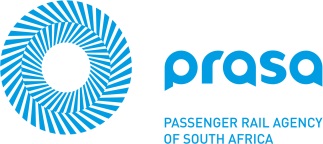 NOTICE TO TENDERERSWith effect from 15 JUNE 2018 to 22 JUNE 2018, the Bid document (CD) may be collected at:Address:	Metrorail Regional Office65 Masabalala Yengwa AvenueDurban StationOffice hours:	Mondays to Fridays 08:00 to 15:30 (ONLY)where CD’s can also be obtained on payment of an amount of R 2 000.00 per disc which is not refundable. No cash or cheques will be accepted at PRASA offices – (Bank Deposit or Electronic Payments - allow for 1-day delay). Clearly indicate the Tender Number on the Deposit Slip or EFT document as reference.BANKING DETAILS:-Metrorail KZN, Standard Bank, Windermere, Branch Code: 042726, Account No.: 050832948Confirmation of EFT payment must be e-mailed to the Senior Buyer PRIOR to collecting the CD or attending the Briefing Session.  Failing to do so will result in you not being granted access to the Briefing Session.Bidders must arrange own transport and parking.Bidders failing to attend the compulsory Bid briefing session will be disqualified.PRASA reserves the right to only allow Bidders in possession of a valid Bid document at the briefing.A maximum of two representatives per company will be allowed to attend the briefing.THE ONUS IS ON THE TENDERER TO PRINT THE DOCUMENT FROM THE CD DISC AND SUBMIT PRINTED TENDER DOCUMENTS WHEN SUBMITTING THEIR TENDERS.NB: IT IS MANDATORY REQUIREMENT FOR PROSPECTIVE SUPPLIERS TO BE REGISTERED ON THE CSD IN ALL REQUESTS FOR PROCUREMENT OF GOODS AND / OR SERVICES.TECHNICAL EVALUATION MATRIXSPECIFICATIONGENERAL INFORMATIONREGION	:	Metrorail KZNDEPARTMENT	:	Signals CONTRACT	:	Supply and Delivery of Signalling CablesCONTRACT PERIOD	:	6 monthsSCOPE OF WORKThe contractor is required to supply and deliver Signalling cable to Springfield Stores.Each cable core must be insulated. The cable core sizes are indicated in the bill of quantities.Core colour codes to be strictly adhered to. Each layer must start with a red core and with blue core.The rotation of each layer must be clockwise.The marking up of cables between the cores must be waterproof.Cables to be supplied as per attached specification for underground cables.The contractor to provide meggar sheets and test certificates to Metrorail prior to transportation being arranged from the factory (Scans and email)All cables to be of the armoured type.  Metrorail will check and retest cables upon acceptance to corroborate supplier test certificatesThe contractor to include statement of compliance to the core colour codes, and layer rotation in the tender document. (In the form of a letter on a company letterhead). Contractor must complete attached Annexure A: (Statement of compliance) to commit to colour codes and layer rotation.DELIVERY PERIOD The delivery period will be 6 months from the date of award.The contractor to include statement of compliance to delivery period in tender document. Commitment to compliance to delivery period must be in the form of a letter on a company letterhead. Contractor must complete attached Annexure A: (Statement of compliance) to commit to delivery period. 	PENALTIESShould the Contractor fail to complete delivery on/before the stipulated completion dates, a penalty fee of R5000 per week will be charged.  ANNEXURE A: STATEMENT OF COMPLIANCEThe contractor must complete the Statement of Compliance for this Specification. There are only 2 level of reply permitted, C = compliant and NC = non-compliant.  	END OF SPECIFICATIONBid number:DBN/CAP (RTPC) 778Bid invited for:SUPPLY & DELIVERY OF SIGNALLING CABLES FOR METRORAIL KZNNoEVALUATION CRITERIA TOTAL POINTS NoEVALUATION CRITERIA TOTAL POINTS 1Previous ExperienceSupply detailed information of projects (less than 10 years) to supply signalling equipment or electrical cables. (I.e. completion certificate/confirmation letter from previous clients). 3 projects                (15)1 – 2  projects         (10)152Quality:  - Compliance to contract duration in the form of a letter on a company letterhead. - Compliance to core colour codes in the form of a letter on a company letterhead.- Compliance to rotation in the form of a letter on a company letterhead.20TOTAL35Minimum 80% must be attained to qualify to the next evaluation stage of Price and BEEPrice80BEE20Total100Item Compliance to:C    = CompliantNC = Non-compliantSignature1Delivery period2Core colour codes3Core rotation